Информационное письмо     Администрация муниципального района Пестравский сообщает, что проект   постановления  администрации муниципального района Пестравский Самарской области - «Об утверждении административного регламента предоставления муниципальной услуги «Регистрация заявления о проведении общественной экологической экспертизы» размещен на официальном Интернет - сайте муниципального района Пестравский Самарской области 28.01.2019г.    Проведения независимой  экспертизы осуществляется с 29.01.2019г. по 01.03.2019г.  Почтовый адрес и адрес электронной почты, на которой  принимаются  заключения независимой экспертизы: 446160, Самарская область, Пестравский район, с. Пестравка, ул. Крайнюковская, 84, v.vlasova@pestravsky.ruАДМИНИСТРАЦИЯ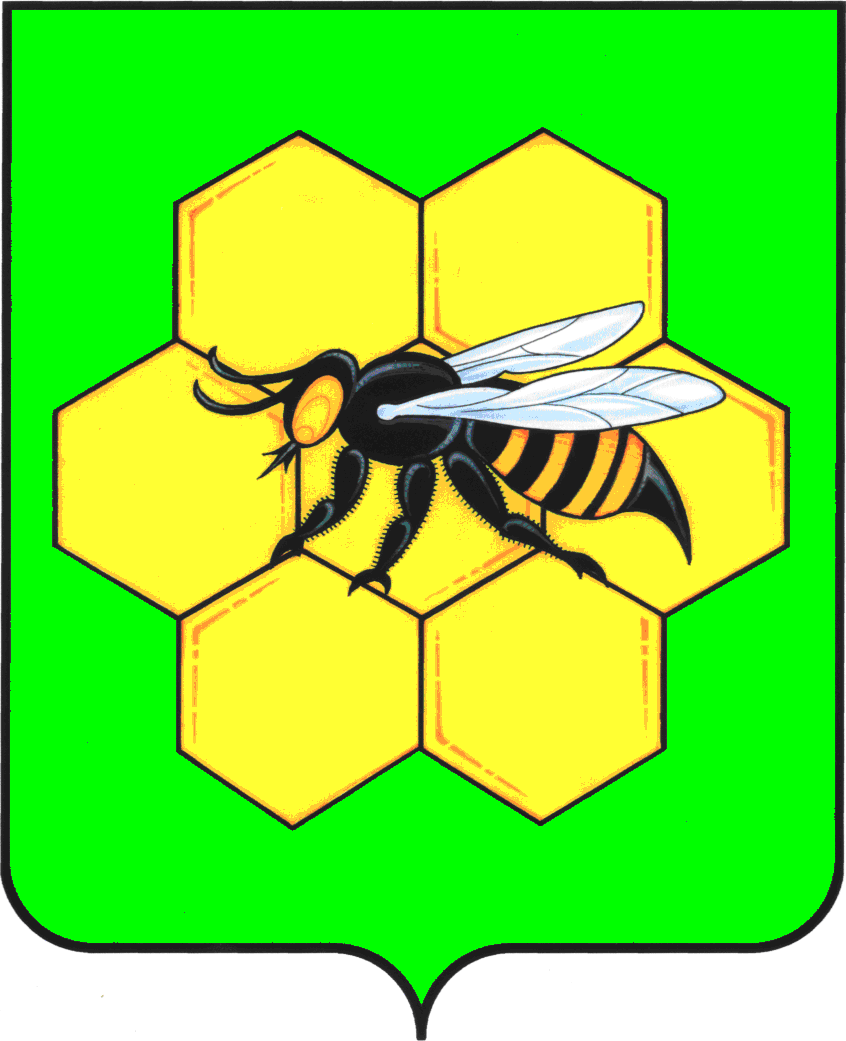 МУНИЦИПАЛЬНОГО РАЙОНА ПЕСТРАВСКИЙСАМАРСКОЙ ОБЛАСТИ446160, с.Пестравка, ул.Крайнюковская, 84Телефон: (84674) 2-15-44, 2-18-35, 2-12-33Факс: (84674) 2-19-33, 2-15-44e-mail: pestravka@samtel.ruот 28.01.2019 № б/н